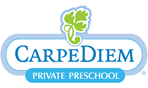 4 Week Menu Cycle
(Regular and Vegetarian)
Week 1Week 1Week 1Week 1Week 1Week 1MondayTuesdayWednesdayThursdayFridayMorning Snack
Biscuit with Grape Jelly
Blueberry Muffin

Pancakes with
Bananas
Oatmeal with Fresh Strawberries
Fresh Fruit Parfait




Lunch
Chicken Noodle Soup
Grilled Cheese
Peaches

Vegetarian
Vegetable Soup
Grilled Cheese
Peaches

Cheese Ravioli
with Marinara
Green Beans
Mandarin Orange

Vegetarian
Cheese Ravioli
with Marinara
Green Beans
Mandarin Orange
Cheese and Spinach
Quesadillas
Black Beans
Fresh Bananas
Vegetarian
Cheese and Spinach
Quesadillas
Black Beans
Fresh Bananas
Chicken Tenders
Vegetable Medley
Mashed Potatoes
Assorted Fruit

Vegetarian
 Vegetarian Nuggets
Vegetable Medley
Mashed Potatoes
Assorted Fruit
Cheese Pizza with Spinach
Steamed Corn
Applesauce

Vegetarian
Cheese Pizza with Spinach
Steamed Corn
Applesauce
Afternoon Snack
Pretzels with
Soy Butter and Celery Sticks
Wheat Crackers with
String Cheese 
Fig Newton 
Bars and Orange Slices
Cucumbers with Ranch Dressing
Cheez-It
Crackers with Diced MelonWeek 2Week 2Week 2Week 2Week 2Week 2MondayTuesdayWednesdayThursdayFridayMorning Snack
Homemade Banana Bread
Apple Crisp
Cream of Wheat with Strawberries
Bagels with Cream Cheese
Applesauce with Animal Crackers



Lunch
Sweet and Sour Chicken with Sauce
Garden Blend Rice
Melon

Vegetarian
Veggie Stir Fry
Garden Blend Rice
Melon

Sloppy Joe
on a Bun
Steamed Broccoli
Mandarin Oranges
Vegetarian
Vegetarian Sloppy Joe on a Bun
Steamed Broccoli
Mandarin Oranges
Taco Salad with
Spanish Rice
Fresh Fruit

Vegetarian
Taco Salad with Black Beans Spanish Rice
Fresh Fruit
Grilled Cheese
Sandwiches
Garden Salad
Roasted Potatoes
Vegetarian
Grilled Cheese Sandwiches
Garden Salad
Roasted Potatoes
 
Fettuccine Alfredo
Steamed Vegetable
Medley
Pineapples
Vegetarian
Fettuccine Alfredo
Steamed Vegetable Medley
PineapplesAfternoon Snack
Bean Dip and Wheat Tortilla
Garlic Breadsticks with Marinara
Homemade Granola Bars
Trail Mix with
Apple Slices 
Vegetables Slices
with Wheat Crackers and Ranch DipWeek 3Week 3Week 3Week 3Week 3Week 3MondayTuesdayWednesdayThursdayFridayMorning Snack
Pancakes with Fresh Strawberries

Fresh Smoothie with Graham Crackers
Homemade Zucchini Bread
Peach Crisp
French Toast Sticks
with Fresh Blueberries




LunchChicken Fried Rice
Steamed Broccoli
Pineapple

Vegetarian
Vegetarian 
Fried Rice
Steamed Broccoli
Pineapple
Macaroni and Cheese
Mixed Vegetables
Assorted Fruit
Vegetarian
Macaroni and Cheese
Mixed Vegetables
Assorted Fruit

Cheeseburger on
a Bun
Lettuce, Tomato, Pickle
Melon
Vegetarian
Veggie Burger
Garden Salad with Dressing
Peaches


Meat Lasagna
Roasted Vegetables
Assorted Fruit
Vegetarian
Cheese and Spinach Lasagna
Ratatouille Vegetables
Assorted Fruit
Chicken Nuggets
Steamed Peas
Mashed Potatoes
Mandarin Orange

Vegetarian
Vegetarian Nugget
Steamed Peas
Mashed Potatoes
Mandarin OrangeAfternoon Snack
Fruit Cup
with Goldfish
Cucumber SlicesWith String Cheese
Sliced Apples
with Soy Butter
Wheat Cracker with BananasAnimal Crackers
with YogurtWeek 4Week 4Week 4Week 4Week 4Week 4MondayTuesdayWednesdayThursdayFridayMorning Snack
Toast with 
Grape Jelly
Apple Cinnamon Muffin

Waffles with 
Bananas
Oatmeal with Fresh Strawberries
Fresh Fruit 
Parfait



Lunch
Meatloaf
Mashed Sweet
Potatoes with Rolls
Fresh Fruit

Vegetarian
Meatless Meatloaf
Mashed Sweet Potatoes with Rolls
Fresh Fruit
Chicken Salad Sandwich
Tomato Soup
PIneapples

Vegetarian
Vegetarian
Sandwich
Tomato Soup
Pineapple


Shepherds Pie
Assorted Fruit
Wheat Rolls

Vegetarian
Vegetarian Shepherds Pie
Assorted Fruit
Wheat Rolls
Herb Baked Chicken
Couscous
Roasted Squash
Fruit Cup
Vegetarian
Black Bean Burger 
Roasted Squash
Fruit Cup
Chicken Pasta Casserole
Green Beans
Applesauce

Vegetarian
Pasta Casserole
Green Beans
ApplesauceAfternoon Snack
Yogurt
Graham Crackers

String Cheese
Wheat Crackers
Garlic Bread Sticks with Marinara
Cucumbers with Ranch Dressing
Cheez-It
with Diced Melon